JÍDELNÍČEK 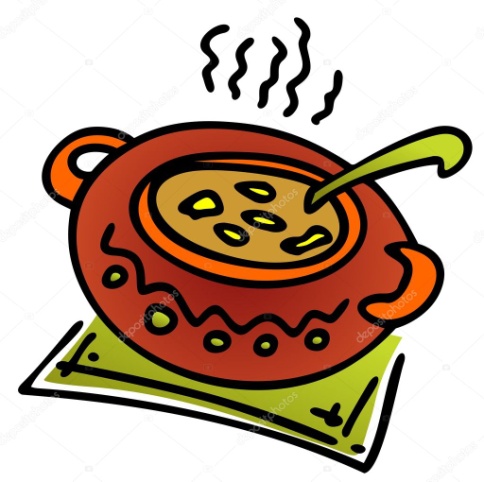 Týden od 7.2.–11.2.2022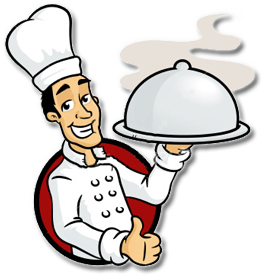  Změna jídelníčku vyhrazena, přejeme Vám DOBROU CHUŤ   